.TOE, HEEL TOUCHES AND SHUFFLE FORWARDTOE, HEEL TOUCHES AND SHUFFLE FORWARDVINE RIGHT AND VINE LEFT WITH TOUCHESTOE TOUCH, ¼ TURN, TOE POINTS, CLAP TWICEHEEL TOUCHES, CLAP TWICESHUFFLE FORWARD, ROCK, COASTER STEP, ½ PIVOT LEFTREPEATHang Em' Up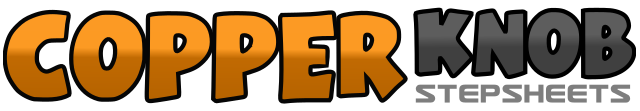 .......拍数:32墙数:4级数:Beginner.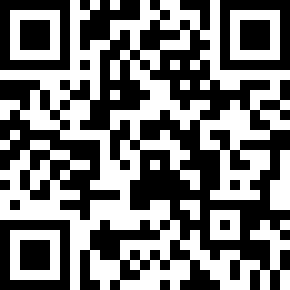 编舞者:Rob McKean (CAN) - March 2008Rob McKean (CAN) - March 2008Rob McKean (CAN) - March 2008Rob McKean (CAN) - March 2008Rob McKean (CAN) - March 2008.音乐:Honky Tonk Boots - Sammy Kershaw : (CD: Honky Tonk Boots)Honky Tonk Boots - Sammy Kershaw : (CD: Honky Tonk Boots)Honky Tonk Boots - Sammy Kershaw : (CD: Honky Tonk Boots)Honky Tonk Boots - Sammy Kershaw : (CD: Honky Tonk Boots)Honky Tonk Boots - Sammy Kershaw : (CD: Honky Tonk Boots)........1-2Touch right toe to left instep, touch right heel to left instep3&4Step forward on right, together on left, forward on right5-6Touch left toe to right instep, touch left heel to right instep7&8Step forward on left, together on right, forward on left9-12Step side right, cross left behind, step side right, touch left toe beside right13-16Step side left, cross right left, step side left, touch right toe beside left17&18Touch right toe to right, turn ¼ turn right as you step together on right, touch left toe to left&19&20Step together on left, touch right toe to right, hold while clapping twice.(&20)21&22Touch right heel in front, step together on right, touch left heel in front&23&24Step together on left, touch right heel in front, hold while clapping twice (&24)25&26Step forward on right, together on left, forward on right27-28Rock forward left, recover right29&30Step back on left, together on right, forward on left31-32Step forward on right, pivot ½ turn left onto left